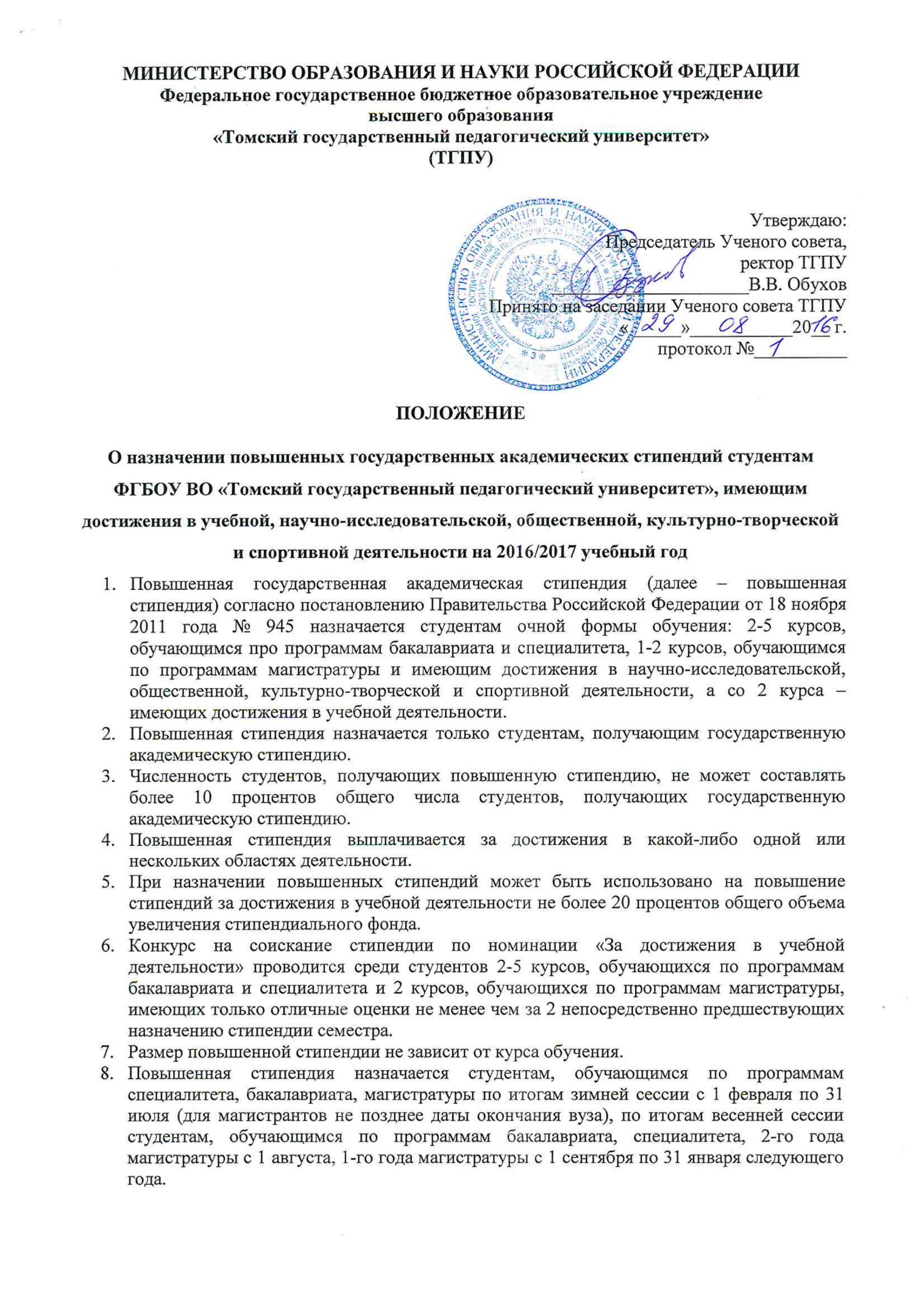 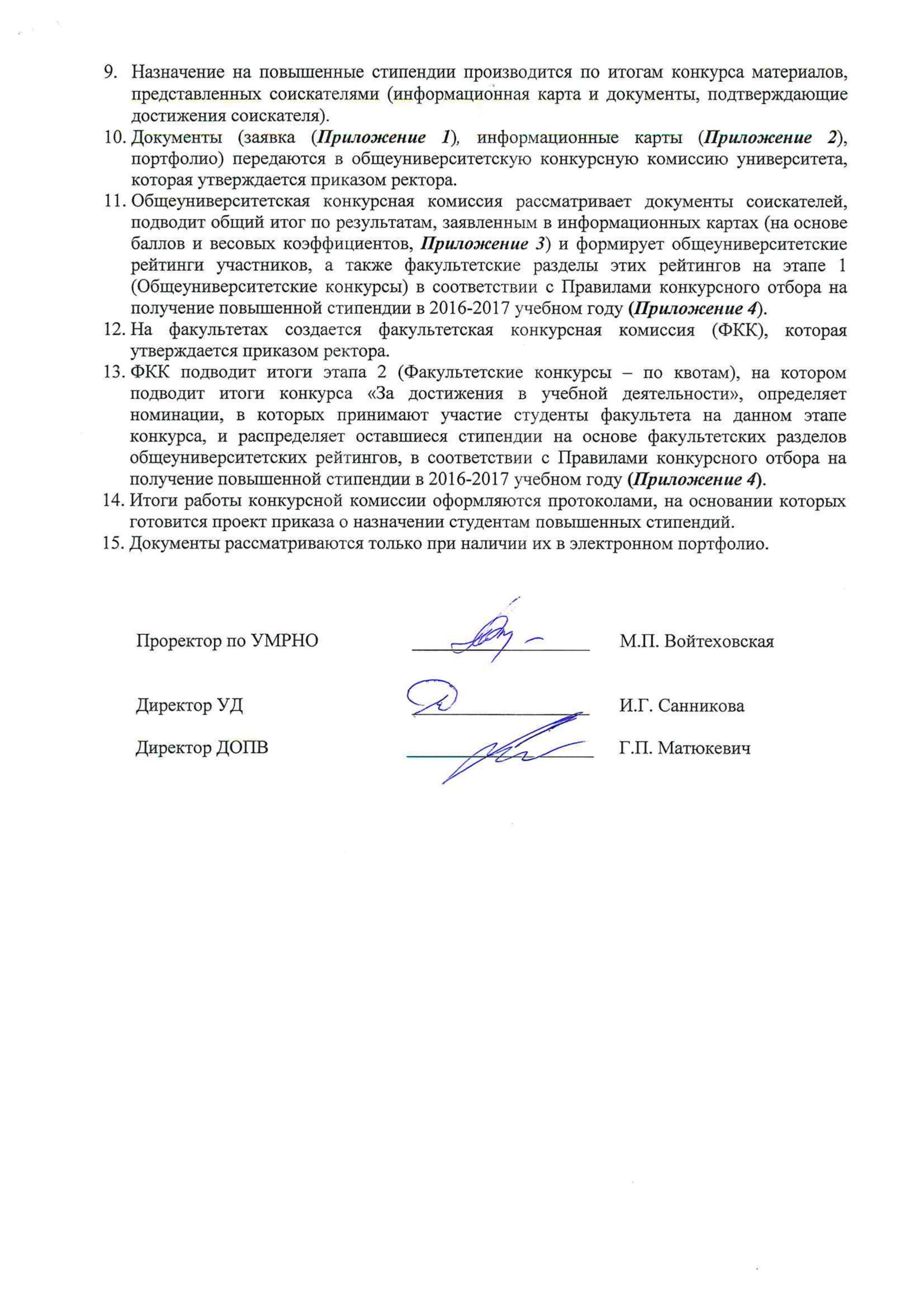 Приложение 1ЗАЯВКА  СОИСКАТЕЛЯна получение повышенной государственной академической  стипендии  в  _ семестре 2016/2017 уч. годаФакультет__________________________________________________________________Фамилия, имя, отчество__________________________________________________________________________________________________________________________________Моб. тел.______________________e-mail_________________________________________Примечание: 1. В графе 3 соискатель звездочкой (*) отмечает номинации,  в которых  он участвует 2. Графу 4 заполняет экспертная комиссия._____________ ДатаСоискатель_______________________________Декан____________________________________ПримечаниеВ конкурсе могут участвовать студенты, назначенные на обычную академическую стипендию по итогам последней сессии. В случае наличия академической задолженности или пересдачи экзамена (зачета) по неуважительной причине в течение 2 следующих друг за другом семестров, предшествующих назначению стипендии, повышенная стипендия не назначается.Соискатели заполняют информационную карту (карты) по соответствующей(им) номинации(ям)  и заявку самостоятельно, арабскими цифрами. Использование других знаков и символов неприменимо.Деканы визируют и заверяют  документы соискателей. Папку (картонную с завязками) участника с пакетом документов (заявка, информационные  карты, портфолио) соискатели самостоятельно сдают в каб. 210, корп.№2 (ул. Киевская, 60) с 10.00 до 13.00, с 14.00 до 15.30.Документы соискателей, оформленные с нарушением вышеуказанных требований, к конкурсу не допускаются. Приложение 2Информационная карта № 1соискателя на получение повышенной государственной академической  стипендии в _ семестре 2016/2017 уч. года заДОСТИЖЕНИЯ В УЧЕБНОЙ ДЕЯТЕЛЬНОСТИСоискатель, претендующий на получение повышенной стипендии, лично заполняет информационную карту. В разделах, относящихся к конкурсам, олимпиадам, соревнованиям, иным мероприятиям международного/всероссийского/регионального уровней, показатель (4-6) соответствует количеству документов, подтверждающих достижения соискателя. Информационная карта № 2соискателя на получение повышенной государственной академической  стипендии в _ семестре 2016/2017 уч. года заДОСТИЖЕНИЯ В НАУЧНО-ИССЛЕДОВАТЕЛЬСКОЙ ДЕЯТЕЛЬНОСТИСоискатели должны представить копии подтверждающих документов. Копии документов необходимо расположить в папке участника в том же порядке, что и в заявке.Показатель (8-28) соответствует количеству документов, подтверждающих достижения соискателя. Подтверждающие документыСоискатели должны представить копии подтверждающих документов. Копии документов необходимо расположить в папке участника в том же порядке, что и в заявке:список научных трудов (публикаций) соискателя по разделам: статьи в журналах, индексируемых международными базами данных Web of Science и Scopus,статьи в рецензируемом журнале из списка ВАК,статьи в сборниках трудов конференций, индексируемые международными базами данных Web of Science и Scopus,статьи, опубликованная в прочих изданиях (кроме трудов конференций),статьи в сборнике трудов конференции (объемом от 2 полных страниц),тезисы докладов,учебные (учебно-методические) пособияобъекты интеллектуальной собственности подтверждаются копиями документов;участие в выполнении НИР по программам и грантам подтверждается копиями: титульного листа, актами выполненных работ со списком исполнителей, приказами о выделении грантов, извещениями о выделении грантов, копиями страниц с официального сайта организации, выдавшей гранты;награды на конференциях, конкурсах и выставках подтверждаются копиями дипломов;участие в научных мероприятиях подтверждается копиями сертификатов.Информационная карта № 3соискателя на получение повышенной государственной академической  стипендии в _ семестре 2016/2017 уч. года заДОСТИЖЕНИЯ В ОБЩЕСТВЕННОЙ ДЕЯТЕЛЬНОСТИ*Если совместно с ТГПУ или под эгидой ТГПУ, учитывается коэффициент 1,5Соискатель, претендующий на получение повышенной государственной академической стипендии, должен предоставить следующие документы (копии документов), подтверждающие деятельность соискателя за рассматриваемый период (1 год).При заполнении информационной  карты соискатель  указывает количество документов (показатели (29-34)), которыми он подтверждает участие в  мероприятиях в качестве организатора/участника, членство в какой-либо организации, участие в студенческом самоуправлении, разработке/реализации  проектов.Все мероприятия разделены на уровни: «международный/российский», «областной/городской», «университетский», «факультетский», «общежитский». По показателю 31  -  «Членство в сторонних общественных молодежных/студенческих организациях» -  студент предоставляет  ходатайство с указанием конкретной деятельности студента в данной организации от руководителя организации в конкурсную комиссию по назначению на повышенную государственную академическую стипендию в _____ семестре ______________ учебного года по направлению «Достижения в общественной деятельности» на имя председателя комиссии.Внимание: в конкурсную комиссию по назначению на повышенную государственную академическую стипендию по направлению «Достижения в общественной деятельности» не принимаются документы от коммерческих организаций (ООО, ИП, ЧП и т.д.). Претендовать на повышенную государственную академическую стипендию за достижения в общественной деятельности могут студенты:организаторы и непосредственные участники общественных социально-значимых, спортивных, культурно-массовых акций и мероприятий всех уровней: «международный/российский», «областной/городской», «университетский», «факультетский», «общежитский»;члены студенческих общественных организаций;руководители структур студенческого самоуправления общежития, факультета или университета (профсоюзный организатор группы/курса, член студенческого совета, староста группы/курса, ответственный за клуб и т.д.);участники деятельности, направленной на информационное обеспечение общественной жизни вуза (написание статей, видео- и фотосъемка, студенческие СМИ);участники общественно полезной деятельности, в том числе организационной, направленной на поддержание общественной безопасности, благоустройство окружающей среды, природоохранной деятельности или иной аналогичной деятельности.Информационная карта №4соискателя  на получение  повышенных  стипендий в _ семестре 2016/2017 уч. года заДОСТИЖЕНИЯ В КУЛЬТУРНО-ТВОРЧЕСКОЙ ДЕЯТЕЛЬНОСТИ*Если совместно с ТГПУ или под эгидой ТГПУ, учитывается коэффициент 1,5Соискатель, претендующий на получение повышенной государственной академической стипендии, при заполнении информационной карты указывает количество документов (показатели (35-38)), которыми он подтверждает деятельность за рассматриваемый период (1 год).Все мероприятия разделены на уровни: «международный/российский», «областной/городской», «университетский», «факультетский», «общежитский». По показателю 36 - «Членство в сторонней творческой организации» - студент предоставляет ходатайство с указанием конкретной деятельности студента в данной организации от руководителя организации в конкурсную комиссию по назначению на повышенную государственную академическую стипендию в _____ семестре ______________ учебного года по направлению «Достижения в общественной деятельности» на имя председателя комиссии.Внимание: в конкурсную комиссию по назначению на повышенную государственную академическую стипендию за достижения в культурно-творческой  деятельности не принимаются документы от коммерческих организаций (ООО, ИП, ЧП и т.д.). Претендовать на повышенную государственную академическую стипендию за достижения  в культурно-творческой деятельности могут студенты:организаторы и непосредственные участники общественных социально-значимых, спортивных, культурно-массовых акций и мероприятий всех уровней: «международный/российский», «областной/городской», «университетский», «факультетский», «общежитский»;члены студенческих общественных организаций;руководители структур студенческого самоуправления общежития, факультета или университета (профсоюзный организатор группы/курса, член студенческого совета, староста группы/курса, ответственный за клуб и т.д.);участники деятельности, направленной на информационное обеспечение общественной жизни вуза (написание статей, видео- и фотосъемка, студенческие СМИ);участники общественно полезной деятельности, в том числе организационной, направленной на поддержание общественной безопасности, благоустройство окружающей среды, природоохранной деятельности или иной аналогичной деятельностиавторы  произведения литературы или искусства (литературного произведения, драматического, музыкально-драматического произведения, сценарного произведения, хореографического произведения, пантомимы, музыкального произведения с текстом или без текста, аудиовизуального произведения, произведения живописи, скульптуры, графики, дизайна, графического рассказа, комикса, другого произведения изобразительного искусства, произведения декоративно-прикладного, сценографического искусства, произведения архитектуры, градостроительства, садово-паркового искусства, в том числе в виде проекта, чертежа, изображения, макета, фотографического произведения, произведения, полученного способом, аналогичным фотографии, географической, геологической, другой карты, плана, эскиза, пластического произведения, относящегося к географии, топографии и другим наукам, а также другого произведения).Информационная карта № 5                     соискателя на получение повышенной государственной академической  стипендии                                                                в _ семестре 2016/2017 уч. года за  ДОСТИЖЕНИЯ В СПОРТИВНОЙ ДЕЯТЕЛЬНОСТИПоказатели (39-40) соответствуют количеству документов, подтверждающих достижения соискателя.Документы, подтверждающие показатели соискателя на получение государственной повышенной академической стипендии за достижения в учебной, научно-исследовательской, общественной, культурно-творческой, спортивной деятельностиВ качестве подтверждающего достижения не может служить документ, в котором соискатель, будучи на момент его получения студентом ТГПУ, именуется представителем (или членом команды) иного вуза (иной организации) ПОРТФОЛИО соискателя повышенной государственной академической стипендии в ___  семестре 2016/2017 учебного года студента----------------------------------------------------------------------------------------------------------------------------------------------------(факультета)						(фамилия, имя, отчество)В настоящей папке содержатся документы, подтверждающие мои достижения в видах деятельности       (ниже перечень входящих в портфолио документов в соответствии с пунктами информационной карты соискателя, после перечня  прилагаются ксерокопии этих документов в том порядке, в котором они перечислены в перечне):учебной:По п.1-3: -ксерокопия зачётной книжки (все семестры!), ксерокопия (для магистрантов) диплома бакалавра (специалиста) с приложением, подтверждающие успеваемость студента  за  весь период обучения  от момента поступления в вузПо п.4:.По п.5:.По п.6:.По п.7:.научно-исследовательской:По п.8:.По п.9:.По п.10:.По п.11:.По п.12:.По п.13:.По п.14:.По п.15:.По п.16:..По п.17:.По п.18:.По п.19:.По п.20:.По п.21:.По п.22:.По п.23:.По п.24:.По п.25:.По п.26:.По п.27:.По п.28:.общественной:По п.29:.По п.30:.По п.31:.По п.32:.По п.33:.По п.34:.культурно-творческой:По п.35:.По п.36:.По п.37:.По п.38:.спортивной:По п.39:.По п.40:.Соискатель____________________________Дата______________________Наклейка на папку, содержащую портфолио соискателя на получение государственной академической  повышенной стипендии илиПриложение 3Критерии, баллы и весовые коэффициенты показателей, соответствующие определенным видам деятельности1. За достижения в учебной деятельности2. За достижения в научно-исследовательской деятельности3. За достижения в общественной деятельности*Если совместно с ТГПУ или под эгидой ТГПУ, учитывается коэффициент 1,54. За достижения в культурно-творческой деятельности*Если совместно с ТГПУ или под эгидой ТГПУ, учитывается коэффициент 1,55. За достижения в спортивной деятельностиПриложение 4Правила конкурсного отбора на получение повышенной стипендиив 2016-2017 учебном году (осенний семестр) –   60 стипендий (конкурс из        заявок)Макет положения «О назначении повышенных государственных академических стипендий студентам ФГБОУ ВО «Томский государственный педагогический университет», имеющим достижения в учебной, научно-исследовательской, общественной, культурно-творческой и спортивной деятельности на 2016/2017 учебный год» согласован:Первый проректор    					           А.Н. МакаренкоПроректор по УМРНО		                               М.П. Войтеховская Проректор по НОУДВБ					О.А. ШвабауэрДиректор УД						          И.Г. СанниковаДиректор ДОПВ						Г.П. Матюкевич№НоминацияОтметить номинацию*Всего баллов12341Достижения в учебной деятельности (согласно приложению 1)2Достижения в научно-исследовательской деятельности (согласно приложению 2)3Достижения в общественной деятельности (согласно приложению 3)4Достижения в культурно-творческой деятельности (согласно приложению 4)5Достижения в спортивной деятельности (согласно приложению 5)Итого балловКритерийКритерий__семестр201_/201_ уч.г._ семестр201_/201_уч.г._  семестр201_/201_ уч.г._семестр201_/201_ уч.г.Всего за периодполучение студентом по итогам промежуточной аттестации в течение не менее 2 следующих друг за другом семестров, предшествующих назначению стипендии, только оценок «отлично»Количество засчитываемых семестров1                          Количество засчитываемых семестров1                          Количество засчитываемых семестров1                          Количество засчитываемых семестров1                          Количество засчитываемых семестров1                          получение студентом по итогам промежуточной аттестации в течение не менее 2 следующих друг за другом семестров, предшествующих назначению стипендии, только оценок «отлично»Доля оценок «отлично» в % относительно общего количества оценок за период обучения2Доля оценок «отлично» в % относительно общего количества оценок за период обучения2Доля оценок «отлично» в % относительно общего количества оценок за период обучения2Доля оценок «отлично» в % относительно общего количества оценок за период обучения2Доля оценок «отлично» в % относительно общего количества оценок за период обучения2получение студентом по итогам промежуточной аттестации в течение не менее 2 следующих друг за другом семестров, предшествующих назначению стипендии, только оценок «отлично»Количество сессий, сданных только на «отлично» (за период обучения)3                                                                                                                                                     Количество сессий, сданных только на «отлично» (за период обучения)3                                                                                                                                                     Количество сессий, сданных только на «отлично» (за период обучения)3                                                                                                                                                     Количество сессий, сданных только на «отлично» (за период обучения)3                                                                                                                                                     Количество сессий, сданных только на «отлично» (за период обучения)3                                                                                                                                                     признание студента победителем или призером проводимых учреждением высшего профессионального образования, общественной и иной организацией международной, всероссийской, ведомственной или региональной олимпиады, конкурса, соревнования, состязания и иного мероприятия, направленных на выявление учебных достижений студентов, проведенных в течение 2 лет, предшествующих назначению стипендии Международного уровня4признание студента победителем или призером проводимых учреждением высшего профессионального образования, общественной и иной организацией международной, всероссийской, ведомственной или региональной олимпиады, конкурса, соревнования, состязания и иного мероприятия, направленных на выявление учебных достижений студентов, проведенных в течение 2 лет, предшествующих назначению стипендии Всероссийского уровня5признание студента победителем или призером проводимых учреждением высшего профессионального образования, общественной и иной организацией международной, всероссийской, ведомственной или региональной олимпиады, конкурса, соревнования, состязания и иного мероприятия, направленных на выявление учебных достижений студентов, проведенных в течение 2 лет, предшествующих назначению стипендии Регионального уровня6Обучение за рубежом (стажировка за рубежом)7КритерийКритерий_семестр201_/201_ уч.г._ семестр201_/201_ уч.г._ семестр201_/201_ уч.г._семестр201_/201_ уч.г.ИТОГОза весь периодИТОГО в баллах Получение студентом в течение 2-х лет, предшествующих назначению повышенной стипендии: Получение студентом в течение 2-х лет, предшествующих назначению повышенной стипендии:Награда, победа в конкурсах за достижения в научно-исследовательской деятельности (Стипендия Президента РФ, Стипендия Правительства РФ, Стипендия Губернатора Томской области, Премия Законодательной Думы Томской области, именные стипендии ТГПУ и т.д.)Международный уровень8Награда, победа в конкурсах за достижения в научно-исследовательской деятельности (Стипендия Президента РФ, Стипендия Правительства РФ, Стипендия Губернатора Томской области, Премия Законодательной Думы Томской области, именные стипендии ТГПУ и т.д.)Всероссийский уровень9Награда, победа в конкурсах за достижения в научно-исследовательской деятельности (Стипендия Президента РФ, Стипендия Правительства РФ, Стипендия Губернатора Томской области, Премия Законодательной Думы Томской области, именные стипендии ТГПУ и т.д.)Региональный10Награда, победа в конкурсах за достижения в научно-исследовательской деятельности (Стипендия Президента РФ, Стипендия Правительства РФ, Стипендия Губернатора Томской области, Премия Законодательной Думы Томской области, именные стипендии ТГПУ и т.д.)Вузовский11Интеллектуальная собственность (патент, свидетельство о регистрации, акт о внедрении)Патент 12Интеллектуальная собственность (патент, свидетельство о регистрации, акт о внедрении)Свидетельство о регистрации                        13Интеллектуальная собственность (патент, свидетельство о регистрации, акт о внедрении)Акт (справка о внедрении)14Участие в НИР (гранты)В качестве руководителя15Участие в НИР (гранты)В качестве соисполнителя16В течение года, предшествующего назначению повышенной стипендии:В течение года, предшествующего назначению повышенной стипендии:Научные публикацииСтатья в журналах и сборниках, индексируемых международными базами данных Web of Science и Scopus                                 17ХХНаучные публикацииСтатья в рецензируемом журнале из списка ВАК    18ХХНаучные публикацииСтатья в сборнике зарубежной конференции                                            19ХХНаучные публикацииСтатья в сборнике международной и всероссийской  конференции                      20ХХНаучные публикацииСтатья, опубликованная в прочих изданиях                21ХХНаучные публикацииУчебное (учебно-методическое) пособие     22ХХЛучший доклад на конференцииМеждународный уровень23ХХЛучший доклад на конференцииВсероссийский уровень24ХХЛучший доклад на конференцииРегиональный уровень25ХХИное публичное представление результатов научно-исследовательской работы, в т. ч. путем выступления с докладом (сообщением) на конференции, семинаре и ином мероприятии, проводимом учреждением высшего профессионального образования и др.Международный уровень26ХХИное публичное представление результатов научно-исследовательской работы, в т. ч. путем выступления с докладом (сообщением) на конференции, семинаре и ином мероприятии, проводимом учреждением высшего профессионального образования и др.Всероссийский уровень27ХХИное публичное представление результатов научно-исследовательской работы, в т. ч. путем выступления с докладом (сообщением) на конференции, семинаре и ином мероприятии, проводимом учреждением высшего профессионального образования и др.Региональный уровень28ХХПолеНаименование деятельности/уровеньНаименование деятельности/уровеньПок-льИтого балловАктивное участие в студенческом самоуправлении ТГПУ:29Активист студенческого совета факультетаАктивист студенческого совета факультетаАктивное участие в студенческом самоуправлении ТГПУ:29Активист профсоюзной организации студентов на факультете Активист профсоюзной организации студентов на факультете Активное участие в студенческом самоуправлении ТГПУ:29Активист студенческого клуба Активист студенческого клуба Активное участие в студенческом самоуправлении ТГПУ:29Боец студенческого отрядаБоец студенческого отрядаАктивное участие в студенческом самоуправлении ТГПУ:29Активист волонтерского отряда «Точка зрения» Активист волонтерского отряда «Точка зрения» Активное участие в студенческом самоуправлении ТГПУ:29Активист студенческого Спортивного клуба Активист студенческого Спортивного клуба Активное участие в студенческом самоуправлении ТГПУ:29Активист студенческого  Туристского клуба Активист студенческого  Туристского клуба Активное участие в студенческом самоуправлении ТГПУ:29Активист ТВ ТГПУАктивист ТВ ТГПУАктивное участие в студенческом самоуправлении ТГПУ:29Активист оперативного отряда ТГПУАктивист оперативного отряда ТГПУАктивное участие в студенческом самоуправлении ТГПУ:29Активист студенческой студии рекламыАктивист студенческой студии рекламыАктивное участие в студенческом самоуправлении ТГПУ:29Староста группы Староста группы Активное участие в студенческом самоуправлении ТГПУ:29Профорг группы Профорг группы Активное участие в студенческом самоуправлении ТГПУ:29Куратор студенческой группыКуратор студенческой группыАктивное участие в студенческом самоуправлении ТГПУ:29Резидент бизнес-инкубатораРезидент бизнес-инкубатораАктивное участие в студенческом самоуправлении ТГПУ:29Активист студенческой организацииАктивист студенческой организацииАктивное участие в студенческом самоуправлении ТГПУ:29Староста этажаСтароста этажаПроектная деятельность:30Международный/всероссийский уровеньРуководитель/организатор проектаПроектная деятельность:30Международный/всероссийский уровеньУчастник проектаПроектная деятельность:30*Областной/городской уровеньРуководитель/организатор проектаПроектная деятельность:30*Областной/городской уровеньУчастник проектаПроектная деятельность:30Университетский уровеньРуководитель/организатор проектаПроектная деятельность:30Университетский уровеньУчастник проектаПроектная деятельность:30Факультетский/«общежитский» уровеньРуководитель/организатор проектаПроектная деятельность:30Факультетский/«общежитский» уровеньУчастник проектаЧленство в сторонней общественной /молодежной организации31Руководитель организацииРуководитель организацииЧленство в сторонней общественной /молодежной организации31Член организацииЧлен организацииРуководители структур студенческого самоуправления ТГПУ:32Председатель профсоюзной организации факультета Председатель профсоюзной организации факультета Руководители структур студенческого самоуправления ТГПУ:32Председатель студенческого совета факультета Председатель студенческого совета факультета Руководители структур студенческого самоуправления ТГПУ:32Организатор студенческого клуба Организатор студенческого клуба Руководители структур студенческого самоуправления ТГПУ:32Руководитель оперативного отряда Руководитель оперативного отряда Руководители структур студенческого самоуправления ТГПУ:32Руководитель СПО «Данко»  Руководитель СПО «Данко»  Руководители структур студенческого самоуправления ТГПУ:32Руководитель волонтерского отряда ТГПУРуководитель волонтерского отряда ТГПУРуководители структур студенческого самоуправления ТГПУ:32Председатель студенческого совета общежитияПредседатель студенческого совета общежитияОрганизация/участие в общественных/социально значимых мероприятиях:33*Международный/всероссийский уровеньОрганизатор/победительОрганизация/участие в общественных/социально значимых мероприятиях:33*Международный/всероссийский уровеньПризерОрганизация/участие в общественных/социально значимых мероприятиях:33*Международный/всероссийский уровеньУчастникОрганизация/участие в общественных/социально значимых мероприятиях:33Областной/городской уровеньОрганизатор/победительОрганизация/участие в общественных/социально значимых мероприятиях:33Областной/городской уровеньПризерОрганизация/участие в общественных/социально значимых мероприятиях:33Областной/городской уровеньУчастникОрганизация/участие в общественных/социально значимых мероприятиях:33Университетский уровеньОрганизатор/победительОрганизация/участие в общественных/социально значимых мероприятиях:33Университетский уровеньПризерОрганизация/участие в общественных/социально значимых мероприятиях:33Университетский уровеньУчастникОрганизация/участие в общественных/социально значимых мероприятиях:33Факультетский/«Общежитский» уровеньОрганизатор/победительОрганизация/участие в общественных/социально значимых мероприятиях:33Факультетский/«Общежитский» уровеньПризерОрганизация/участие в общественных/социально значимых мероприятиях:33Факультетский/«Общежитский» уровеньУчастникМероприятия и конкурсы профессиональной педагогической деятельности 34*Международный/всероссийский уровеньОрганизатор/победительМероприятия и конкурсы профессиональной педагогической деятельности 34*Международный/всероссийский уровеньПризерМероприятия и конкурсы профессиональной педагогической деятельности 34*Международный/всероссийский уровеньУчастникМероприятия и конкурсы профессиональной педагогической деятельности 34Областной/городской уровеньОрганизатор/победительМероприятия и конкурсы профессиональной педагогической деятельности 34Областной/городской уровеньПризерМероприятия и конкурсы профессиональной педагогической деятельности 34Областной/городской уровеньУчастникМероприятия и конкурсы профессиональной педагогической деятельности 34Университетский уровеньОрганизатор/победительМероприятия и конкурсы профессиональной педагогической деятельности 34Университетский уровеньПризерМероприятия и конкурсы профессиональной педагогической деятельности 34Университетский уровеньУчастникМероприятия и конкурсы профессиональной педагогической деятельности 34Факультетский/«Общежитский» уровеньОрганизатор/победительМероприятия и конкурсы профессиональной педагогической деятельности 34Факультетский/«Общежитский» уровеньПризерМероприятия и конкурсы профессиональной педагогической деятельности 34Факультетский/«Общежитский» уровеньУчастникПолеНаименование деятельности/уровеньНаименование деятельности/уровеньНаименование деятельности/уровеньПок.-льИтого балловАктивное участие в творческой деятельности   ТГПУ:35Организатор  творческой деятельности на факультетеОрганизатор  творческой деятельности на факультетеОрганизатор  творческой деятельности на факультетеАктивное участие в творческой деятельности   ТГПУ:35Активист студклуба ТГПУАктивист студклуба ТГПУАктивист студклуба ТГПУАктивное участие в творческой деятельности   ТГПУ:35Член творческой организации  ТГПУЧлен творческой организации  ТГПУЧлен творческой организации  ТГПУЧленство в сторонней  творческой организации (творческом коллективе)36Руководитель организацииРуководитель организацииРуководитель организацииЧленство в сторонней  творческой организации (творческом коллективе)36Член организацииЧлен организацииЧлен организацииПубличное представление студентом в течение года, предшествующего назначению повышенной стипендии37Литературного произведения;драматического, музыкально-драматического произведения;сценарного произведения, хореографического произведения, пантомимы; музыкального произведения с текстом или без текста; аудиовизуального произведения;произведения живописи, скульптуры, графики, дизайна, графического рассказа, комикса, другого произведения изобразительного искусства;произведения декоративно-прикладного, сценографического искусства;произведения архитектуры, градостроительства, садово-паркового искусства, в том числе в виде проекта, чертежа, изображения, макета, фотографического произведения;произведения, полученного способом, аналогичным фотографии, географической, геологической, другой карты, плана, эскиза, пластического произведения, относящегося к географии, топографии и другим наукам, а также другого произведенияЛитературного произведения;драматического, музыкально-драматического произведения;сценарного произведения, хореографического произведения, пантомимы; музыкального произведения с текстом или без текста; аудиовизуального произведения;произведения живописи, скульптуры, графики, дизайна, графического рассказа, комикса, другого произведения изобразительного искусства;произведения декоративно-прикладного, сценографического искусства;произведения архитектуры, градостроительства, садово-паркового искусства, в том числе в виде проекта, чертежа, изображения, макета, фотографического произведения;произведения, полученного способом, аналогичным фотографии, географической, геологической, другой карты, плана, эскиза, пластического произведения, относящегося к географии, топографии и другим наукам, а также другого произведенияЛитературного произведения;драматического, музыкально-драматического произведения;сценарного произведения, хореографического произведения, пантомимы; музыкального произведения с текстом или без текста; аудиовизуального произведения;произведения живописи, скульптуры, графики, дизайна, графического рассказа, комикса, другого произведения изобразительного искусства;произведения декоративно-прикладного, сценографического искусства;произведения архитектуры, градостроительства, садово-паркового искусства, в том числе в виде проекта, чертежа, изображения, макета, фотографического произведения;произведения, полученного способом, аналогичным фотографии, географической, геологической, другой карты, плана, эскиза, пластического произведения, относящегося к географии, топографии и другим наукам, а также другого произведенияОрганизация/участие в культурно-творческих  мероприятиях:38* Международный/всероссийский уровеньОрганизатор/победительОрганизатор/победительОрганизация/участие в культурно-творческих  мероприятиях:38* Международный/всероссийский уровеньПризерПризерОрганизация/участие в культурно-творческих  мероприятиях:38* Международный/всероссийский уровеньУчастникУчастникОрганизация/участие в культурно-творческих  мероприятиях:38Областной/городской уровеньОрганизатор/победительОрганизатор/победительОрганизация/участие в культурно-творческих  мероприятиях:38Областной/городской уровеньПризерПризерОрганизация/участие в культурно-творческих  мероприятиях:38Областной/городской уровеньУчастникУчастникОрганизация/участие в культурно-творческих  мероприятиях:38Университетский уровеньОрганизатор/победительОрганизатор/победительОрганизация/участие в культурно-творческих  мероприятиях:38Университетский уровеньПризерПризерОрганизация/участие в культурно-творческих  мероприятиях:38Университетский уровеньУчастникУчастникОрганизация/участие в культурно-творческих  мероприятиях:38Факультетский/«Общежитский» уровеньФакультетский/«Общежитский» уровеньОрганизатор/победительОрганизация/участие в культурно-творческих  мероприятиях:38Факультетский/«Общежитский» уровеньФакультетский/«Общежитский» уровеньПризерОрганизация/участие в культурно-творческих  мероприятиях:38Факультетский/«Общежитский» уровеньФакультетский/«Общежитский» уровеньУчастникРазделыНаименование показателя*Оценивается деятельность студента за последние 2 годаПок-льИтого балловИтого баллов1. Победы и участие в спортивных соревнованиях                                                                                                                                                                             391. Победы и участие в спортивных соревнованиях                                                                                                                                                                             39Пок-льИтого балловИтого баллов1.1.I-III место на Чемпионатах Мира, Кубках Мира и Первенствах Мира1.2.4-10 место на Чемпионатах Мира, Кубках Мира и Первенствах Мира1.3.Участие в Чемпионатах Мира, Кубках Мира и Первенствах Мира1.4.I-III место на Чемпионатах Европы, Кубках Европы и Первенствах Европы1.5.4-10 место на Чемпионатах Европы, Кубках Европы и Первенствах Европы1.6.Участие в Чемпионатах Европы, Кубках Европы и Первенствах Европы1.7.I-III место на Чемпионатах России, Кубках России и Первенствах России1.8.4-10 место на Чемпионатах России, Кубках России и Первенствах России1.9.Участие в Чемпионатах России, Кубках России и Первенствах России1.10.I-III место на Чемпионатах, Кубках и Первенствах Сибирского федерального округа1.11.4-10 место на Чемпионатах, Кубках и Первенствах Сибирского федерального округа1.12.Участие в Чемпионатах, Кубках и Первенствах Сибирского федерального округа1.13.I-III место на Чемпионатах, Кубках и Первенствах Томской области1.14.4-10 место на Чемпионатах, Кубках и Первенствах Томской области1.15.Участие в Чемпионатах, Кубках и Первенствах Томской области1.16.I-III место на соревнованиях городского уровня1.17.4-10 место на соревнованиях городского уровня1.18.Участие в соревнованиях городского уровня2. Систематическое участие студента в спортивных мероприятиях воспитательного, пропагандистского характера и иных общественно значимых спортивных мероприятиях                                                                                                                                      402. Систематическое участие студента в спортивных мероприятиях воспитательного, пропагандистского характера и иных общественно значимых спортивных мероприятиях                                                                                                                                      402.1.Участие студента в спортивном мероприятии международного уровня в качестве спортсмена или организатора2.2.Участие студента в спортивном мероприятии всероссийского уровня в качестве спортсмена или организатора2.3.Участие студента в спортивном мероприятии межрегионального уровня в качестве спортсмена или организатора2.4.Участие студента в спортивном мероприятии областного уровня в качестве спортсмена или организатора2.5.Участие студента в спортивном мероприятии городского уровня в качестве спортсмена или организатора2.6Участие студента в спортивном мероприятии внутривузовского  уровня в качестве спортсмена или организатораПоказательПодтверждающий документ (ксерокопия)1-3ксерокопия зачетной книжки (за все семестры), ксерокопия диплома бакалавра (специалиста) с приложением, подтверждающим  успеваемость студента за весь период обучения от момента поступления в вуз; 4-6ксерокопии диплома, удостоверения, свидетельства, сертификата или  приказа, подтверждающие назначение соискателя на персональные стипендии, иные наградные документы, свидетельствующие о победе (1-3 место) соискателя в личном или командном первенстве (в случае победы в командном первенстве указание фамилии соискателя в наградном документе обязательно) в мероприятиях (олимпиадах, конкурсах),  направленных на выявление учебных достижений студентов  7копии приказов о направлении на обучение в зарубежный университет; документ, подтверждающий прохождение стажировки за рубежом8-11ксерокопия диплома, удостоверения, свидетельства, приказа о присуждении награды (премии) и иного наградного документа, свидетельствующего о победе соискателя (обязательно указание фамилии в документе) в конкурсах за результаты научно-исследовательских и научно-инновационных работ 12-14ксерокопия документа на право соискателя на результат интеллектуальной деятельности (патента, свидетельства); ксерокопии актов о внедрении научной, методической, технической разработки соискателя в практику15-16ксерокопия титульного листа  отчета о выполнении научно-технической работы со списками составов исполнителей (с указанной датой, росписью, печатью), в числе которых указан соискатель, или приказа по высшему учебному заведению, или договора возмездного оказания услуг за выполнение работ по указанной НИР или выписки из штатного расписания исполнителей темы, или карты государственной регистрации, содержащей информацию об участии соискателя в выполнении научно-технической работы 17-22по каждой из публикаций - ксерокопия первой страницы публикации (если выходные данные публикации на этой странице не указаны - прилагаются копии титульного листа издания и страницы с выходными данными и оглавлением (содержанием); 23-28ксерокопии сертификатов участника, программ конференций, семинаров различного уровня,  свидетельствующих о представлении доклада (сообщения) соискателем, приказа по вузу о направлении студента для участия в конференциях (семинарах)  различного уровня;  ксерокопии диплома, удостоверения, свидетельства, приказа о присуждении награды (приза) или иного наградного документа, свидетельствующего о победе соискателя (обязательно указание фамилии в документе) 29-34ксерокопии  приказов, постановлений о проведении культурно-массовых мероприятий, итогах мероприятий, благодарственных писем, грамот, свидетельств, справок, отзывов  руководителей социальных проектов, благотворительных организаций, публикаций  в СМИ и т.д., содержащих информацию о соискателе,  организовавшем проведение мероприятий и привлечение молодежи к участию в них и пр.35-38ксерокопии  приказов, постановлений о проведении культурно-массовых мероприятий, итогах мероприятий, благодарственных писем, грамот, отзывов  руководителей социальных проектов, благотворительных организаций, публикаций в СМИ о соискателе и т.д., содержащие упоминание фамилии соискателя – участника мероприятия и пр.  35-38ксерокопии дипломов, сертификатов, удостоверений к медалям, приказов, постановлений, решений жюри, конкурсных комиссий, видеоматериалов о награждении лауреата конкурса  и т.д. 35-38ксерокопии сертификатов, концертных программ, отзывов руководителей структур, на базе которых проводились творческие конкурсные мероприятия (выставки, концерты, смотры-конкурсы), приказов о командировании, благодарственных писем, грамот, публикаций в СМИ, видеоматериалов  о соискателе и т.д., свидетельствующих об участии соискателя в конкурсном мероприятии 39-40ксерокопии  дипломов, удостоверений к медалям, протоколов жюри проводимых спортивных состязаний, турниров, свидетельствующих о победе соискателя, как в личном первенстве, так и в составе команды (в случае победы в командном первенстве указание фамилии соискателя в наградном документе обязательно), и т.д. Факультет   ФФКиССоискатель на получение  повышенной государственной академической стипендииИванов Артур ПетровичСтудент         Курс                       (в 2016/2017 уч. году)                                                4(для студентов, обучающихся по программам бакалавриата и специалитета)Факультет   ФМФСоискатель на получение  повышенной государственной академической стипендии Петрова Наталья ИвановнаМагистрантКурс магистратуры (в 2016/2017 уч.году)1(для студентов 1, 2 курсов магистратуры)КритерийКритерий__семестр201_/201_ уч.г._ семестр201_/201_уч.г._  семестр201_/201_ уч.г._семестр201_/201_ уч.г.Всего за периодполучение студентом по итогам промежуточной аттестации в течение не менее 2 следующих друг за другом семестров, предшествующих назначению стипендии, только оценок «отлично»Количество засчитываемых семестровКоличество засчитываемых семестровКоличество засчитываемых семестровКоличество засчитываемых семестровКоличество засчитываемых семестров2,5получение студентом по итогам промежуточной аттестации в течение не менее 2 следующих друг за другом семестров, предшествующих назначению стипендии, только оценок «отлично»Доля оценок «отлично» в % относительно общего количества оценок за период обученияДоля оценок «отлично» в % относительно общего количества оценок за период обученияДоля оценок «отлично» в % относительно общего количества оценок за период обученияДоля оценок «отлично» в % относительно общего количества оценок за период обученияДоля оценок «отлично» в % относительно общего количества оценок за период обучения0,5получение студентом по итогам промежуточной аттестации в течение не менее 2 следующих друг за другом семестров, предшествующих назначению стипендии, только оценок «отлично»Количество сессий, сданных только на «отлично» (за период обучения)Количество сессий, сданных только на «отлично» (за период обучения)Количество сессий, сданных только на «отлично» (за период обучения)Количество сессий, сданных только на «отлично» (за период обучения)Количество сессий, сданных только на «отлично» (за период обучения)5признание студента победителем или призером проводимых учреждением высшего профессионального образования, общественной и иной организацией международной, всероссийской, ведомственной или региональной олимпиады, конкурса, соревнования, состязания и иного мероприятия, направленных на выявление учебных достижений студентов, проведенных в течение 2 лет, предшествующих назначению стипендии Международного уровня8признание студента победителем или призером проводимых учреждением высшего профессионального образования, общественной и иной организацией международной, всероссийской, ведомственной или региональной олимпиады, конкурса, соревнования, состязания и иного мероприятия, направленных на выявление учебных достижений студентов, проведенных в течение 2 лет, предшествующих назначению стипендии Всероссийского уровня7признание студента победителем или призером проводимых учреждением высшего профессионального образования, общественной и иной организацией международной, всероссийской, ведомственной или региональной олимпиады, конкурса, соревнования, состязания и иного мероприятия, направленных на выявление учебных достижений студентов, проведенных в течение 2 лет, предшествующих назначению стипендии Регионального уровня6Обучение за рубежом (стажировка за рубежом)8КритерийКритерийИтого балловНаграда, победа в конкурсах за достижения в научно-исследовательской деятельности (Стипендия Президента РФ, Стипендия Правительства РФ, Стипендия Губернатора Томской области, Премия Законодательной Думы Томской области, именные стипендии ТГПУ и т.д.)Международный уровень100Награда, победа в конкурсах за достижения в научно-исследовательской деятельности (Стипендия Президента РФ, Стипендия Правительства РФ, Стипендия Губернатора Томской области, Премия Законодательной Думы Томской области, именные стипендии ТГПУ и т.д.)Всероссийский уровень90Награда, победа в конкурсах за достижения в научно-исследовательской деятельности (Стипендия Президента РФ, Стипендия Правительства РФ, Стипендия Губернатора Томской области, Премия Законодательной Думы Томской области, именные стипендии ТГПУ и т.д.)Региональный80Награда, победа в конкурсах за достижения в научно-исследовательской деятельности (Стипендия Президента РФ, Стипендия Правительства РФ, Стипендия Губернатора Томской области, Премия Законодательной Думы Томской области, именные стипендии ТГПУ и т.д.)Вузовский7Интеллектуальная собственность (патент, свидетельство о регистрации, акт о внедрении)Патент20Интеллектуальная собственность (патент, свидетельство о регистрации, акт о внедрении)Свидетельство о регистрации 20Интеллектуальная собственность (патент, свидетельство о регистрации, акт о внедрении)Акт (справка о внедрении)5Участие в НИР (гранты)В качестве руководителя100Участие в НИР (гранты)В качестве соисполнителя25Научные публикацииСтатья в журналах и сборниках, индексируемых международными базами данных Web of Science и Scopus100Научные публикацииСтатья в рецензируемом журнале из списка ВАК 90Научные публикацииСтатья в сборнике зарубежной конференции50Научные публикацииСтатья в сборнике международной и всероссийской  конференции10Научные публикацииСтатья, опубликованная в прочих изданиях 3Научные публикацииУчебное (учебно-методическое) пособие15Лучший доклад на конференцииМеждународный уровень5Лучший доклад на конференцииВсероссийский уровень4Лучший доклад на конференцииРегиональный уровень3Иное публичное представление результатов научно-исследовательской работы, в т. ч. путем выступления с докладом (сообщением) на конференции, семинаре и ином мероприятии, проводимом учреждением высшего профессионального образования и др.Международный уровень1Иное публичное представление результатов научно-исследовательской работы, в т. ч. путем выступления с докладом (сообщением) на конференции, семинаре и ином мероприятии, проводимом учреждением высшего профессионального образования и др.Всероссийский уровень1Иное публичное представление результатов научно-исследовательской работы, в т. ч. путем выступления с докладом (сообщением) на конференции, семинаре и ином мероприятии, проводимом учреждением высшего профессионального образования и др.Региональный уровень1ПолеНаименование деятельности/уровеньНаименование деятельности/уровеньПок-льИтого балловАктивное участие в студенческом самоуправлении ТГПУ:Активист студенческого совета факультетаАктивист студенческого совета факультета2Активное участие в студенческом самоуправлении ТГПУ:Активист профсоюзной организации студентов на факультете Активист профсоюзной организации студентов на факультете 2Активное участие в студенческом самоуправлении ТГПУ:Активист студенческого клуба Активист студенческого клуба 2Активное участие в студенческом самоуправлении ТГПУ:Боец студенческого отрядаБоец студенческого отряда2Активное участие в студенческом самоуправлении ТГПУ:Активист волонтерского отряда «Точка зрения» Активист волонтерского отряда «Точка зрения» 2Активное участие в студенческом самоуправлении ТГПУ:Активист студенческого Спортивного клуба Активист студенческого Спортивного клуба 2Активное участие в студенческом самоуправлении ТГПУ:Активист студенческого  Туристского клуба Активист студенческого  Туристского клуба 2Активное участие в студенческом самоуправлении ТГПУ:Активист ТВ ТГПУАктивист ТВ ТГПУ2Активное участие в студенческом самоуправлении ТГПУ:Активист оперативного отряда ТГПУАктивист оперативного отряда ТГПУ2Активное участие в студенческом самоуправлении ТГПУ:Активист студенческой студии рекламыАктивист студенческой студии рекламы2Активное участие в студенческом самоуправлении ТГПУ:Староста группы Староста группы 2Активное участие в студенческом самоуправлении ТГПУ:Профорг группы Профорг группы 2Активное участие в студенческом самоуправлении ТГПУ:Куратор студенческой группыКуратор студенческой группы2Активное участие в студенческом самоуправлении ТГПУ:Резидент бизнес-инкубатораРезидент бизнес-инкубатора2Активное участие в студенческом самоуправлении ТГПУ:Активист студенческой организацииАктивист студенческой организации2Активное участие в студенческом самоуправлении ТГПУ:Староста этажаСтароста этажа2Проектная деятельность:Международный/всероссийский уровеньРуководитель/организатор проекта16Проектная деятельность:Международный/всероссийский уровеньУчастник проекта6Проектная деятельность:*Областной/городской уровеньРуководитель/организатор проекта12Проектная деятельность:*Областной/городской уровеньУчастник проекта5Проектная деятельность:Университетский уровеньРуководитель/организатор проекта8Проектная деятельность:Университетский уровеньУчастник проекта4Проектная деятельность:Факультетский/«общежитский» уровеньРуководитель/организатор проекта5Проектная деятельность:Факультетский/«общежитский» уровеньУчастник проекта2Членство в сторонней общественной /молодежной организацииРуководитель организацииРуководитель организации3Членство в сторонней общественной /молодежной организацииЧлен организацииЧлен организации1Руководители структур студенческого самоуправления ТГПУ:Председатель профсоюзной организации факультета Председатель профсоюзной организации факультета 10Руководители структур студенческого самоуправления ТГПУ:Председатель студенческого совета факультета Председатель студенческого совета факультета 10Руководители структур студенческого самоуправления ТГПУ:Организатор студенческого клуба Организатор студенческого клуба 10Руководители структур студенческого самоуправления ТГПУ:Руководитель оперативного отряда Руководитель оперативного отряда 12Руководители структур студенческого самоуправления ТГПУ:Руководитель СПО «Данко»  Руководитель СПО «Данко»  12Руководители структур студенческого самоуправления ТГПУ:Руководитель волонтерского отряда ТГПУ Руководитель волонтерского отряда ТГПУ 12Руководители структур студенческого самоуправления ТГПУ:Председатель студенческого совета общежитияПредседатель студенческого совета общежития10Организация/участие в общественных/социально значимых мероприятиях:*Международный/всероссийский уровеньОрганизатор/победитель14Организация/участие в общественных/социально значимых мероприятиях:*Международный/всероссийский уровеньПризер10Организация/участие в общественных/социально значимых мероприятиях:*Международный/всероссийский уровеньУчастник8Организация/участие в общественных/социально значимых мероприятиях:Областной/городской уровеньОрганизатор/победитель6Организация/участие в общественных/социально значимых мероприятиях:Областной/городской уровеньПризер7Организация/участие в общественных/социально значимых мероприятиях:Областной/городской уровеньУчастник5Организация/участие в общественных/социально значимых мероприятиях:Университетский уровеньОрганизатор/победитель5Организация/участие в общественных/социально значимых мероприятиях:Университетский уровеньПризер3Организация/участие в общественных/социально значимых мероприятиях:Университетский уровеньУчастник2Организация/участие в общественных/социально значимых мероприятиях:Факультетский/«Общежитский» уровеньОрганизатор/победитель4Организация/участие в общественных/социально значимых мероприятиях:Факультетский/«Общежитский» уровеньПризер2Организация/участие в общественных/социально значимых мероприятиях:Факультетский/«Общежитский» уровеньУчастник1Мероприятия и конкурсы профессиональной педагогической деятельности *Международный/всероссийский уровеньОрганизатор/победитель16Мероприятия и конкурсы профессиональной педагогической деятельности *Международный/всероссийский уровеньПризер14Мероприятия и конкурсы профессиональной педагогической деятельности *Международный/всероссийский уровеньУчастник12Мероприятия и конкурсы профессиональной педагогической деятельности Областной/городской уровеньОрганизатор/победитель10Мероприятия и конкурсы профессиональной педагогической деятельности Областной/городской уровеньПризер8Мероприятия и конкурсы профессиональной педагогической деятельности Областной/городской уровеньУчастник6Мероприятия и конкурсы профессиональной педагогической деятельности Университетский уровеньОрганизатор/победитель7Мероприятия и конкурсы профессиональной педагогической деятельности Университетский уровеньПризер5Мероприятия и конкурсы профессиональной педагогической деятельности Университетский уровеньУчастник3Мероприятия и конкурсы профессиональной педагогической деятельности Факультетский/«Общежитский» уровеньОрганизатор/победитель5Мероприятия и конкурсы профессиональной педагогической деятельности Факультетский/«Общежитский» уровеньПризер4Мероприятия и конкурсы профессиональной педагогической деятельности Факультетский/«Общежитский» уровеньУчастник2ПолеНаименование деятельности/уровеньНаименование деятельности/уровеньНаименование деятельности/уровеньИтого балловАктивное участие в творческой деятельности   ТГПУ:Организатор  творческой деятельности на факультетеОрганизатор  творческой деятельности на факультетеОрганизатор  творческой деятельности на факультете10Активное участие в творческой деятельности   ТГПУ:Активист студклуба ТГПУАктивист студклуба ТГПУАктивист студклуба ТГПУ10Активное участие в творческой деятельности   ТГПУ:Член творческой организации  ТГПУЧлен творческой организации  ТГПУЧлен творческой организации  ТГПУ2Членство в сторонней  творческой организации (творческом коллективе)Руководитель организацииРуководитель организацииРуководитель организации6Членство в сторонней  творческой организации (творческом коллективе)Член организацииЧлен организацииЧлен организации2Публичное представление студентом в течение года, предшествующего назначению повышенной стипендииЛитературного произведения; драматического, музыкально-драматического произведения;сценарного произведения, хореографического произведения, пантомимы; музыкального произведения с текстом или без текста; аудиовизуального произведения;произведения живописи, скульптуры, графики, дизайна, графического рассказа, комикса, другого произведения изобразительного искусства;произведения декоративно-прикладного, сценографического искусства;произведения архитектуры, градостроительства, садово-паркового искусства, в том числе в виде проекта, чертежа, изображения, макета, фотографического произведения;произведения, полученного способом, аналогичным фотографии, географической, геологической, другой карты, плана, эскиза, пластического произведения, относящегося к географии, топографии и другим наукам, а также другого произведенияЛитературного произведения; драматического, музыкально-драматического произведения;сценарного произведения, хореографического произведения, пантомимы; музыкального произведения с текстом или без текста; аудиовизуального произведения;произведения живописи, скульптуры, графики, дизайна, графического рассказа, комикса, другого произведения изобразительного искусства;произведения декоративно-прикладного, сценографического искусства;произведения архитектуры, градостроительства, садово-паркового искусства, в том числе в виде проекта, чертежа, изображения, макета, фотографического произведения;произведения, полученного способом, аналогичным фотографии, географической, геологической, другой карты, плана, эскиза, пластического произведения, относящегося к географии, топографии и другим наукам, а также другого произведенияЛитературного произведения; драматического, музыкально-драматического произведения;сценарного произведения, хореографического произведения, пантомимы; музыкального произведения с текстом или без текста; аудиовизуального произведения;произведения живописи, скульптуры, графики, дизайна, графического рассказа, комикса, другого произведения изобразительного искусства;произведения декоративно-прикладного, сценографического искусства;произведения архитектуры, градостроительства, садово-паркового искусства, в том числе в виде проекта, чертежа, изображения, макета, фотографического произведения;произведения, полученного способом, аналогичным фотографии, географической, геологической, другой карты, плана, эскиза, пластического произведения, относящегося к географии, топографии и другим наукам, а также другого произведения5Организация/участие в культурно-творческих  мероприятиях:* Международный/всероссийский уровеньОрганизатор/победительОрганизатор/победитель14Организация/участие в культурно-творческих  мероприятиях:* Международный/всероссийский уровеньПризерПризер10Организация/участие в культурно-творческих  мероприятиях:* Международный/всероссийский уровеньУчастникУчастник8Организация/участие в культурно-творческих  мероприятиях:Областной/городской уровеньОрганизатор/победительОрганизатор/победитель6Организация/участие в культурно-творческих  мероприятиях:Областной/городской уровеньПризерПризер7Организация/участие в культурно-творческих  мероприятиях:Областной/городской уровеньУчастникУчастник5Организация/участие в культурно-творческих  мероприятиях:Университетский уровеньОрганизатор/победительОрганизатор/победитель5Организация/участие в культурно-творческих  мероприятиях:Университетский уровеньПризерПризер3Организация/участие в культурно-творческих  мероприятиях:Университетский уровеньУчастникУчастник2Организация/участие в культурно-творческих  мероприятиях:Факультетский/«Общежитский» уровеньФакультетский/«Общежитский» уровеньОрганизатор/победитель4Организация/участие в культурно-творческих  мероприятиях:Факультетский/«Общежитский» уровеньФакультетский/«Общежитский» уровеньПризер2Организация/участие в культурно-творческих  мероприятиях:Факультетский/«Общежитский» уровеньФакультетский/«Общежитский» уровеньУчастник1РазделыНаименование показателя*Оценивается деятельность студента за последние 2 годаИтого баллов1. Победы и участие в спортивных соревнованиях 1. Победы и участие в спортивных соревнованиях Итого баллов1.1.I-III место на Чемпионатах Мира, Кубках Мира и Первенствах Мира201.2.4-10 место на Чемпионатах Мира, Кубках Мира и Первенствах Мира181.3.Участие в Чемпионатах Мира, Кубках Мира и Первенствах Мира161.4.I-III место на Чемпионатах Европы, Кубках Европы и Первенствах Европы181.5.4-10 место на Чемпионатах Европы, Кубках Европы и Первенствах Европы161.6.Участие в Чемпионатах Европы, Кубках Европы и Первенствах Европы141.7.I-III место на Чемпионатах России, Кубках России и Первенствах России151.8.4-10 место на Чемпионатах России, Кубках России и Первенствах России121.9.Участие в Чемпионатах России, Кубках России и Первенствах России101.10.I-III место на Чемпионатах, Кубках и Первенствах Сибирского федерального округа101.11.4-10 место на Чемпионатах, Кубках и Первенствах Сибирского федерального округа81.12.Участие в Чемпионатах, Кубках и Первенствах Сибирского федерального округа61.13.I-III место на Чемпионатах, Кубках и Первенствах Томской области81.14.4-10 место на Чемпионатах, Кубках и Первенствах Томской области61.15.Участие в Чемпионатах, Кубках и Первенствах Томской области31.16.I-III место на соревнованиях городского уровня61.17.4-10 место на соревнованиях городского уровня21.18.Участие в соревнованиях городского уровня12. Систематическое участие студента в спортивных мероприятиях воспитательного, пропагандистского характера и иных общественно значимых спортивных мероприятиях2. Систематическое участие студента в спортивных мероприятиях воспитательного, пропагандистского характера и иных общественно значимых спортивных мероприятиях2.1.Участие студента в спортивном мероприятии международного уровня в качестве спортсмена или организатора102.2.Участие студента в спортивном мероприятии всероссийского уровня в качестве спортсмена или организатора82.3.Участие студента в спортивном мероприятии межрегионального уровня в качестве спортсмена или организатора62.4.Участие студента в спортивном мероприятии областного уровня в качестве спортсмена или организатора42.5.Участие студента в спортивном мероприятии городского уровня в качестве спортсмена или организатора12.6Участие студента в спортивном мероприятии внутривузовского уровня в качестве спортсмена или организатора1Этап 1(Общеуниверситетские конкурсы)Этап 2 (Факультетские конкурсы – по квотам)УсловияРаспределение 49 стипендий в рамках общеуниверситетского конкурса за достижения в одном из 4 направлений: за достижения в научно-исследовательской деятельности - 19 победителей;за достижения в общественной деятельности - 20 победителей;за достижения в культурно-творческой деятельности - 5 победителей;за достижения в спортивной деятельности - 5 победителей.По каждому конкурсу формируются общеуниверситетские рейтинги участников, а также факультетские разделы этих рейтингов.Распределение 11 стипендии между факультетами:БХФ – 1 чел.ФИЯ – 1 чел.ИФФ – 1 чел.ФМФ – 1 чел.ФФКиС – 1 чел.ПФ – 1 чел.ФДНО – 1чел.ФЭУ – 1 чел.ФП – 1 чел.ФКИ – 1 чел.ФТП – 1 чел.Победители определяются в соответствии с квотами на факультетах по успеваемости. 